Уважаемые друзья!Международное агентство по развитию культуры, образования и науки (IADCES) в сотрудничестве с Taylor & Francis (Великобритания) приглашает вас к публикации в научном периодическом журнале 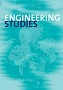 Engineering StudiesISSN 1937-8629 Инженерные исследования                   Журнал зарегистрирован в Великобритании. В журнале публикуются материалы по техническим, гуманитарным и общественным наукам. Статьи принимаются на английском, немецком, французском, испанском, итальянском, турецком, арабском, китайском, японском, польском, болгарском, русском и украинском языках.  Периодичность выхода – 3 номера в год. Часть тиража издания отправляется в библиотеки крупнейших университетов мира.Журнал предназначен для студентов, магистрантов, аспирантов, докторантов, соискателей, молодых специалистов, преподавателей, научных работников различных стран. Материалы издания размещаются в SCOPUS and Web of Science.Source Normalized Impact per Paper (SNIP): 0.987
SCImago Journal Rank (SJR): 0.653 Impact Factor: 0.500 *2016 Journal Citation Reports®, Thomson ReutersКрайний срок подачи документов для ближайшего следующего выпуска журнала является 25 апреля 2017.Срок рассылки издания – до 180 рабочих дней после окончания приема статей. Основные рубрики журнала:Социальные наукиФизические наукиИскусство и Гуманитарные наукиТехнологии Инженерия                         Редакционная коллегия:EditorGary Downey - Department of Science and Technology in Society, Virginia Tech, Virginia, USAManaging Editor:Kacey Beddoes - Department of Sociology, University of Massachusetts Lowell, USA Associate EditorsAtsushi Akera - Department of Science & Technology Studies, Rensselaer Polytechnic Institute, USAKacey Beddoes     - Department of Sociology, University of Massachusetts Lowell, USAKonstantinos Chatzis - University Paris-Est - LATTS (UMR CNRS), FranceMaria Paula Diogo - Facultade de Ciencias e Tecnologia, Universidade Nova de Lisboa, PortugalAnn Johnson - Department of History, University of South Carolina, USAAditya Johri - Department of Applied Information Technology, George Mason University, USAUlrik Jørgensen - Department of Development and Planning, Aalborg University, DenmarkScott Knowles - Department of History & Politics, Drexel University, USAVivian Anette Lagesen - Department of Interdisciplinary Studies of Culture, Norwegian University of Science and Technology, NorwayDonna M. Riley -      Department of Engineering Education, Virginia Tech, USA Matthew Wisnioski - Department of Science and Technology in Society, Virginia Tech, USAChyuan-Yuan Wu - Institute of Sociology and STS Program, National Tsing Hua University, Taiwan
Web EditorBrent Jesiek - School of Engineering Education and School of Electrical and Computer Engineering, Purdue University, USAAssistant EditorsNicholas Sakellariou - Department of Computer Science, and Science, Technology & Society program, California Polytechnic State University, San Luis Obispo, USAAndrew Chilvers - Department of Civil, Environmental and Geomatic Engineering, University College London, UKDana Denick - National Science Foundation, Division of Civil, Mechanical, and Manufacturing Innovation, USAIda Ngambeki - Department of Computer and Information Technology, Purdue Polytechnic Institute, USAJustin Hess - STEM Education Research Institute (SERI), Indiana University-Purdue University Indianapolis, USAEditorial Advisory BoardStephen R. Barley - Department of Management Science and Engineering, Stanford University, USASharon Beder - Science, Technology & Society Program, University of Wollongong, AustraliaBruno Belhoste - Centre d'histoire des sciences et d'histoire des techniques, Université Paris 1 Panthéon-Sorbonne, FranceLi Bocong - Department of Social Sciences, Chinese Academy of Sciences, ChinaTaft Broome - Department of Civil Engineering, Howard University, USALouis Bucciarelli - Program in Science, Technology and Society, Massachusetts Institute of Technology, USAIvan da Costa Marques - Graduate Program in Informatics, Universidade Federal do Rio de Janeiro, BrazilMichael Davis - Department of Humanities, Illinois Institute of Technology, USAChristelle Didier - Départment d'éthique, Université Catholique de Lille, FranceWendy Faulkner - Science Studies Unit, University of Edinburgh, UKDavid E. Goldberg - Department of Industrial and Enterprise Systems Engineering, University of Illinois at Urbana-Champaign, USAIrina Gouzevitch - Centre Alexandre Koyé, Museum National d'Histoire Naturelle, FranceAndré Grelon - L'Ecole des Hautes Etudes en Sciences Sociales, FranceDeborah Johnson - Department of Science, Technology, and Society, University of Virginia, USARonald Kline - Departments of Electrical Engineering and Science & Technology Studies, Cornell University, USAEda Kranakis - Department of History, University of Ottawa, CanadaGideon Kunda - Department of Labor Studies, Tel Aviv University, IsraelJang Gyu Lee - School of Electrical Engineering and Computer Science, Seoul National University, KoreaJuan Lucena - Liberal Arts and International Studies, Colorado School of Mines, USAPeter Meiksins - Department of Sociology, Cleveland State University, USACarl Mitcham - Liberal Arts and International Studies, Colorado School of Mines, USAAntoine Picon - Department of Architecture, Harvard University, USABruce Seely - Department of Social Sciences, Michigan Technological University, USASheri Sheppard - Department of Mechanical Engineering, Stanford University, USAAmy Slaton - Department of History and Politics, Drexel University, USAKnut H. Sørensen - Department of Interdisciplinary Studies of Culture, Norwegian University of Science and Technology, NorwayDominique Vinck - LADHUL, Institute of Social Sciences, University of Lausanne, Switzerland Rosalind Williams - Program in Science, Technology and Society, Massachusetts Institute of Technology, USAКак опубликовать статьюОтправьте статью и сведения об авторе на адрес редакции: agency.iadces@gmail.com Статьи принимаются только по электронной почте.После прохождения рецензирования Вы в течение 20 дней получите сообщение по почте с полным расчетом стоимости и всеми возможными способами оплаты.Оплатите услуги за обработку статьи и ее публикацию по высланным реквизитам. После издания журнала мы сразу отправим Вам его по почте. Стоимость услугСпособы оплаты:Перевод на банковский счет в евро в Австралию или США (Внимание! При использование этого способа оплаты банками дополнительно взымается  комиссия за перевод денежных  средств в размере до 20 евро).Международная платежная система Skrill – оплата бизнес-счета организации в Skrill.Международная платежная система Neteller – оплата бизнес-счета организации в Neteller.Международная платежная система WebMoney – оплата лицевого счета организации в WebMoney.Оплата возможна как в евро так и в долларах США.К тексту статьи необходимо прислать сведения об авторе по следующей форме:Общие требования к оформлению статей и сведений об автореКонтакты: International Agency for Development of Culture, Education and Science Level 7/ 30 Collins St, Melbourne, VIC 3000, Australia e-mail: iadces.agency@gmail.comwww.iadces.orgТиповое оформление титульной страницы статьиЕсли статья написана на русском или ином языке (кроме английского), то сначала располагаются блоки «Заглавие – Информация об авторе - Аннотация - Ключевые слова», переведенные на английский язык. Если статья написана на английском языке, перевод и размещение в статье блоков «Заглавие - Информация об авторе - Аннотация - Ключевые слова» на русский или иной язык не требуется.Приложение 1.Пример оформления статьи на английском языкеTITLE                                                         Amanda Ross, University of Oxford  Abstract:  Text. Text. Text. Text. Text. Text. Text. Text
  Keywords: Text. Text. Text. Text. Text. Text. Text. TextText. Text. Text[1]. Text. Text. Text. Text. Text. Text. Text. Text. Text. Text. Text. Text. Text. Text. Text. Text. Text. Text. Text. Text[2]. Text. Text. Text. Text. Text. Text. Text. Text. Text. Text. Text. Text. Text. Text. Text. Text. Text. Text. Text. Text. Text. Text. Text. Text. Text. Text. Text. Text. Text. Text. Text. Text. Text. Text. Text. Text. Text. Text. Text. Text. Text. Text.References:Aretha F. Ball, To Know Is Not Enough: Knowledge, Power, and the Zone of Research,  Education and Research, October 2014, 41:  P.283Алексеев М.И. Образование и наука. Москва, 2015. -  С.111Пример оформления статьи на русском или ином другом языке (кроме английского)                                                        TITLE                                                                Amanda Ross, University of Oxford  Abstract:  Text. Text. Text. Text. Text. Text. Text. Text
  Keywords: Text. Text. Text. Text. Text. Text. Text. Text                                                   ЗАГЛАВИЕ                                                  Аманда Росс, Оксфордский университет  Аннотация: Текст. Текст. Текст. Текст. Текст. Текст. Текст. Текст. Текст.  Ключевые слова: Текст. Текст. Текст. Текст. Текст. Текст. Текст. Текст. Текст. Текст. Текст[1].  Текст. Текст. Текст. Текст. Текст. Текст. Текст. Текст. Текст. Текст. Текст. Текст. Текст. Текст. Текст. Текст [2]. Текст. Текст. Текст. Текст. Текст. Текст. Текст. Текст. Текст. Текст. Текст. Текст. Текст. Текст. Текст. Текст. Текст. Текст. Текст. Текст. Текст. Текст. Текст. Текст. Текст. Текст. Текст. Текст. Текст. Текст. Текст. Текст.Список литературы:Aretha F. Ball, To Know Is Not Enough: Knowledge, Power, and the Zone of Research,  Education and Research, October 2014, 41:  P.283Алексеев М.И. Образование и наука. Москва, 2015. -  С.111УслугаСтоимостьПубликация 1 статьи в журнале объемом до 8 страниц текста 60 евроРисунки (фото, диаграммы), формулы или таблицы в тексте статьи + 20% к итоговой стоимости публикации статьиПубликация 1 стр. текста свыше включенного объема 6 евроТип изданияEngineering StudiesEngineering StudiesРусский языкПеревод на английский языкФамилия, имя, отчество авторанеобходимоНазвание статьинеобходимоТематическая рубрика статьи необходимоМесто работы или учебы, должностьпо возможностиУченая степень, ученое званиепо возможностиКонтактный телефон и адрес электронной почтынеобходимоКоличество экземпляров журналанеобходимоДомашний почтовый адрес с индексом для отправки издания.После адреса – ФИО получателя бандероли необходимоНазвание файла со сведениями об авторе (заявка на публикацию)Отдельный файл с названием «Заявка – Фамилия автора» (например, Заявка –Росс)Название файла со статьейОтдельный файл с названием «Название рубрики статьи – Фамилия автора»(например, «Философия науки–Росс»)Тип файловMicrosoft Word 97-2013 (doc, rtf)Размер листаА4Поляверхнее и нижнее - , левое - , правое - ШрифтArial, кегль 14, интервал 1,5Выравнивание текстапо ширинеАбзац (отступ).Нумерация страницне ведетсяАннотация статьиПеред основным текстом располагается аннотация статьи, объем – 2-3 предложения. Также высылается перевод аннотации на английский язык.Список ключевых словПосле аннотации помещаются ключевые слова, характеризующие статью, до 8 слов. Также высылается перевод ключевых слов на английский язык.Оформление списка литературыЛитература подается в последовательности размещения ссылок на страницах текста, помещается в конце статьи и нумеруется. Пример оформления см. в Приложении 1.Рисунки / диаграммыЧерно-белые, внедрены в текстФормулыСозданные во встроенном редакторе формул WordОбъем статьидо 8 страниц и более